МИНИСТЕРСТВО НА ЗЕМЕДЕЛИЕТО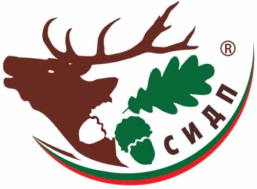 СЕВЕРОИЗТОЧНО ДЪРЖАВНО ПРЕДПРИЯТИЕ                ТП „ДЪРЖАВНО ЛОВНО СТОПАНСТВО ПАЛАМАРА”                            Адрес:  с.Венец,ПК 9751, ул.”Кирил и Методий” №17,тел.05343/2106, email: dls.palamara@dpshumen.bg,  ddspalamara@abv.bgТРЪЖНА ДОКУМЕНТАЦИЯЗА  ПРОВЕЖДАНЕ  НА  ТЪРГ С  ЯВНО  НАДДАВАНЕЗА  ПРОДАЖБА  НАДВИЖИМИ ВЕЩИ – ЧАСТНА ДЪРЖАВНА СОБСТВЕНОСТОктомври  2022 г.с. ВенецС Ъ Д Ъ Р Ж А Н И ЕУСЛОВИЯ НА ТЪРГАВид и предмет на търгаОглед на вещитеОрганизатор на търгаДепозитна вноскаПровеждане на търга. Документи за участие в търгаОпределяне на купувачаРезултати от търгаПлащане на ценатаПредаване на вещтаВръщане на депозитна вноскаНепродадени вещи12. Специални условияУСЛОВИЯ НА ТЪРГАНастоящият търг се провежда на основание чл. 64, ал. 1 от ЗДС,  във връзка с чл. 69, ал. 1 от ППЗДС и чл. 18 от Наредба № 7/14.11.1997 г. за продажба на движими вещи  - частна държавна собственост и заповед № 258/07.10.2022 г. на директора на ТП ДЛС Паламара.ВИД И ПРЕДМЕТ НА ТЪРГА: Търг с явно наддаване за продажба на движими вещи  - частна държавна собственост с начални тръжни цени съответно:Позиция № 1Продажба на прогнозно количество 200 тона фуражна пшеница с начална тръжна цена 120 000,00 лева без ДДС  Позоция № 2          Продажба на прогнозно количество 300 тона слънчоглед с начална тръжна цена 300 	000,00 лева без ДДСНачалната тръжна цена е определена  въз  основа на представена информация от  САПИ  към 05.10.2022 г.   Задължително условие: Участието в явното наддаване е поотделно за всяка от позициите за 1 и 22.  ОГЛЕД НА ВЕЩИТЕ: Оглед на посочените вещи от позиции № 1 и № 2 може да се извърши след представяне на документ за закупена тръжна документация всеки работен ден от 10.00 до 15.00 часа през работни дни за времето до последния работен ден предхождащ деня на провеждане на търга на територията на ТП ДЛС Паламара, където се намират вещите по отделните позиции за № 1 и № 2 и след представяне на документ за закупена тръжна документация.3. ДЕПОЗИТНА ВНОСКА: За участие в търга се заплаща депозит в размер на 10 на сто от обявената начална тръжна цена на вещите, за които се участва: за Позиция 1 – депозит в размер на 12 000,00 лева,  за Позиция 2 – депозит в размер на 30 000,00 лева, Внасянето на депозита за участие за съответната вещ се извършва по следната банкова сметка на ТП „ДЛС Паламара“: IBAN: BG98DEMI92401000152505, BIC: DEMIBGSF при ТБ Д БАНК за времето до последния работен ден предхождащ деня на провеждане на търга, включително.Задължително условие: Когато кандидатът участва в търговете за повече от една позиция, същият внася депозит за участие в търговете поотделно за всяка конкретна позиция.4. ПРОВЕЖДАНЕ НА ТЪРГА. ДОКУМЕНТИ ЗА УЧАСТИЕ В ТЪРГА4.1. Тръжна документация може да бъде получена от деловодството на ТП ДЛС „Паламара“, след представяне на документ за закупена тръжна документация на стойност 10.00 лева без ДДС, всеки работен ден от 09.00 до 16.00 часа през работни дни за времето до последния работен ден предхождащ деня на провеждане на търга включително. Цената за тръжната документация се заплаща в касата на ТП ДЛС „Паламара“ или по следната банкова сметка на IBAN: BG98DEMI92401000152505, BIC: DEMIBGSF при ТБ Д БАНК. 4.2. За участие в търга, задължително се използват документите и образците, получени от ТП ДЛС Паламара. Участник, който използва други документи, не участва в класирането.4.3. Кандидатите за участие в търга след огледа на вещите, предлагани за продажба, попълват заявление, придружено с документ за платен депозит.4.4. Заявленията за участие в търга се приемат всеки работен ден от 9.00 до 16.00 часа през работни дни за времето до последния работен ден предхождащ деня на провеждане на търга включително в деловодството на ТП ДЛС Паламара с адрес:  с. Венец, общ. Венец, обл. Шумен, ул. „Кирил и Методий” № 17 лично, чрез пълномощник или по пощата. Върху заявлението се поставя тръжния номер на кандидата и номера на позицията на вещтите от тръжния списък. 4.5. Търгът да се проведе на 17.10.2022 г., от 10,00 часа в заседателната зала в административната сграда на ТП ДЛС „Паламара“ с адрес: с. Венец, общ. Венец, обл. Шумен, ул. „Кирил и Методий” № 175. ОПРЕДЕЛЯНЕ НА КУПУВАЧА	5.1. Търгът се провежда при условие, че присъстват всички членове на комисията и са внесени депозити най-малко от двама кандидати. Когато се яви само един кандидат, търгът се отлага с 1 час и ако в този срок не се яви друг кандидат, търгът не се провежда, като за това се изготвя протокол. В деня и часа, определени за провеждането на търга, председателят на комисията обявява първоначалната цена, от която започва наддаването, и определя стъпката на наддаване, която не може да бъде по-малко от 1 на сто и повече от 10 на сто от началната цена. Наддаването се извършва чрез обявяване от участниците на последователни суми над началната цена, разграничени от председателя на комисията със звуков сигнал, като всяко увеличение трябва да бъде равно на определената стъпка. Преди третото обявяване на последната оферта се прави предупреждение, че тя е последна и ако няма друго предложение, наддаването приключва със звуков сигнал. Председателят обявява участника, спечелил търга, и предложената от него цена, след което закрива търга. 6. РЕЗУЛТАТИ ОТ ТЪРГА6.1. За проведения търг комисията съставя тръжен протокол в три екземпляра – един екземпляр за тръжната комисия, един екземпляр за спечелелия търга и един екземпляр за касата на продавача.6.2. Резултатите се обявяват в деня на закриване на явния търг в ТП ДЛС Паламара.7. ПЛАЩАНЕ НА ЦЕНАТА7.1. Спечелилият търга заплаща предложената цена, намалена с размера на депозита в срок до 3 работни дни от датата на закриване на търга. Сумата се внася по банковата сметка на ТП ДЛС Паламара:  BG98DEMI92401000152505, BIC: DEMIBGSF при ТБ Д БАНК. С плащането на цената от обявения за купувач кандидат се счита сключен договорът за продажба.7.2. В случай на неплащане на цената в срока по чл. 7.1 депозитът не се връща и продавачът служебно обявява за спечелил търга участника, предложил при наддаването следващата по размер цена, след което го поканва в срок до 3 работни дни да извърши плащането. Ако не внесе цената в определения срок, комисията отбелязва със забележка в тръжния протокол, че вещта не е продадена. 8. ПРЕДАВАНЕ НА ВЕЩТА8.1. Вещта се предава на купувача след плащане на цената. Собствеността върху вещта се прехвърля с предаването й и подписване на приемо - предавателен протокол.8.2. Закупената вещ следва да се вдигне от купувача най-късно в 5/пет/-дневен срок от датата на плащането. След този срок купувачът дължи магазинаж в размер на 2 % на ден от цената за срок от един месец. В случай, че и след този срок, закупените вещи от дадената позиция не се вдигнат от купувача, ТП ДЛС Паламара има право да развали едностранно договора с купувача и да обяви нов търг за същите вещи.9. ВРЪЩАНЕ НА ДЕПОЗИТНА ВНОСКА 9.1. Връщането на внесения депозит на неспечелилите търга участници се извършва по нареждане на председателя на тръжната комисия след подписване на тръжния протокол.10. НЕПРОДАДЕНИ ВЕЩИ10.1. Ако включена в търг вещ не е продадена, цената може да се намали с 20 на сто. Предложението за промяна на началната тръжна цена се прави от председателя на тръжната комисия до Директора на ТП ДЛС Паламара.10.2. Когато за вещите, предложени на търг с явно наддаване, не се яви купувач на три последователни търга, областният управител, съответно ръководителят на ведомството определя реда за разпореждане с тях.11. СПЕЦИАЛНИ УСЛОВИЯ Всички разходи по товарене и транспорт да са за сметка на купувача.  ЗАЯВЛЕНИЕЗА УЧАСТИЕ В ТЪРГ С ЯВНО НАДДАВАНЕ ЗА ПРОДАЖБА НА ВЕЩИ–ЧАСТНА ДЪРЖАВНА СОБСТВЕНОСТДолуподписаният……………………………………………………………………………….Постоянен адрес: гр./с/………………..,ул…………………………..ЕГН………………….………….Притежаващ /а/  л.к.   №…………………….../…………………г.,  в качеството си на физическо лице/като управител и представляващ ………...………………….…………………….участващ в търга. ЕИК ……………………; заявявам желание да участвам в търга с явно наддаване за Позиция  № ........ ОТ СПИСЪКА ……………….2022г.                                                         ПОДПИС:                                                                                                                               ………………………                                                                                                                                 /                              /№ПродуктКоличествоЕд.Пазарна цена на кгПазарна стойност1.Фуражна пшеница200 т.0,60 лв.120 000,00 лв.2.Маслодаен слънчоглед300 т.1,00 лв.300 000,00 лв.